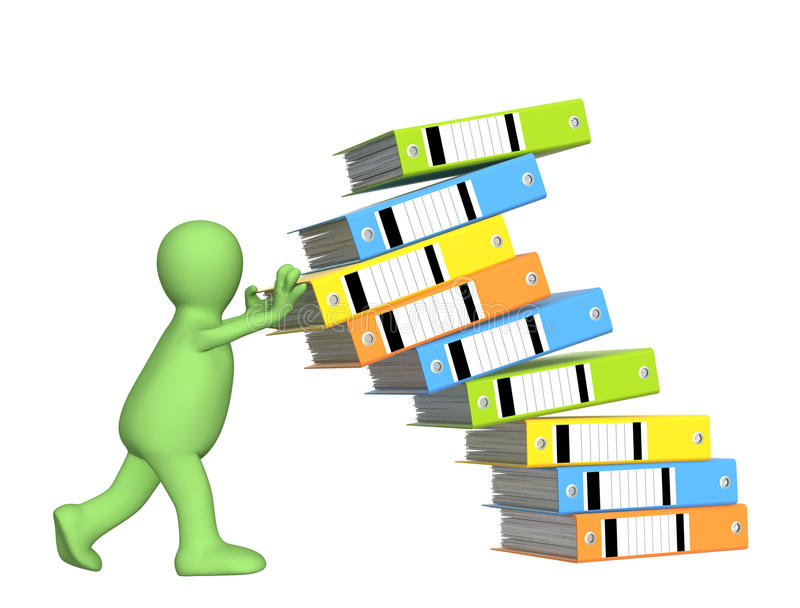                      Сроки хранения документов по охране трудаМедицинские осмотрыДокументы (отчеты, акты, списки, планы-графики, переписка) периодических медицинских осмотров - 3 годаЗаключительные акты медицинских осмотров работников, выполняющих работы с вредными, опасными условиями труда - 50/75 лет